This form must be reviewed on the day this meal is being prepared to ensure the correct allergens have been identified. Please state the name of the cereal(s) containing gluten* in that column.ESM05 Allergen Identification Form     ESM05 Allergen Identification Form     Menu Title/Year SUMMER 2022 Menu Title/Year SUMMER 2022 Menu Title/Year SUMMER 2022 Menu Title/Year SUMMER 2022 Menu Title/Year SUMMER 2022 Menu Title/Year SUMMER 2022 Menu Title/Year SUMMER 2022 Menu Title/Year SUMMER 2022 Menu Title/Year SUMMER 2022 Menu Week/Day WEEK ONE - FRIDAYMenu Week/Day WEEK ONE - FRIDAYMenu Week/Day WEEK ONE - FRIDAYMenu Week/Day WEEK ONE - FRIDAYMenu Week/Day WEEK ONE - FRIDAYMenu Week/Day WEEK ONE - FRIDAYMenu Week/Day WEEK ONE - FRIDAYProduct brand or codeMenu Item Details Menu Item Details CeleryCrustaceaEggsFishGluten*LupinMilkMolluscsMolluscsMustardPeanutsTree NutsSesameSoyaSulphitesYoungs or Birds EyeOmega 3 Fish FingersOmega 3 Fish Fingers---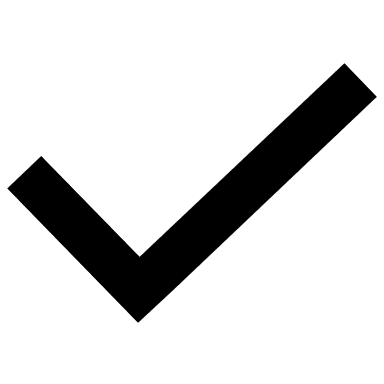 W----------Country RangeShoestring Fries 7/7Shoestring Fries 7/7---------------Country Range Peas Peas ---------------Country RangeBaked Beans Baked Beans ---------------Country RangeScone MixScone Mix---W--------Country RangeMixed Fruit JamMixed Fruit Jam---------------Cuisine Squirty CreamSquirty Cream--------------HeavenlyHeavenly Squrity CreamHeavenly Squrity Cream---------------Tesco Free From Sultana SconesFree From Sultana Scones-------------AlproAlpro Chocolate DesertAlpro Chocolate Desert--------------Golden AcreFat Free Mixed Fruit YogurtFat Free Mixed Fruit Yogurt--------------*Gluten Key: W=Wheat    O=Oats    B=Barley    R=Rye    S=Spelt    K=Kamut